Лабораторна робота №15Тема: Вивчення зовнішньої будови та поведінки рибМета: ознайомитись із зовнішньою будовою кісткової риби та на основіспостережень за рибами з підготовленого акваріума з'ясувати особливості їхньої поведінки та утворення умовних рефлексів.Обладнання та матеріали:	вологий препарат кісткової риби, таблиця «Зовнішня будова риб», лупи, акваріум, підручник.Хід роботи:	1. Розгляньте зовнішню будову кісткової риби на вологому препараті або таблиці. Визначте форму тварини та відділи її тіла: голову, тулуб, хвіст. Назви відділів підпишіть на рисунку.Знайдіть на голові очі, ніздрі, рот, зяброві кришки.Знайдіть плавці: грудні, черевні, анальний, хвостовий і спинний.Розгляньте покрив кісткової риби — луску. Знайдіть бічну лінію.Запишіть розглянуті частини біля відповідних цифр.—	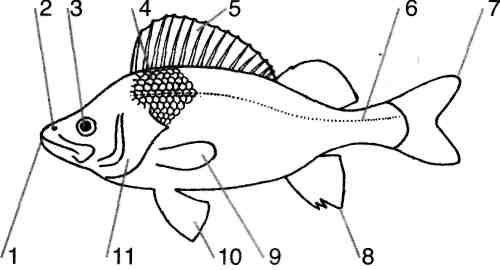 —	—	—	—	—	—	—	—	—	—	Зовнішня будова риби ВисновокНа основі дослідження за поведінкою риб в акваріумі дайте відповіді на запитання та поясніть:Завдяки наявності яких пристосувань риба пересувається у водному середовищі та змінює напрямок свого руху?	Чи здатні риби отримувати інформацію з навколишнього середовища і завдяки чому?.............	Перелічить відомі вам безумовні рефлекси в риб 	………………………………………………………………………………………………..Якою буде поведінка риб, якщо годування риб деякий час супроводжувати світловими або звуковими сигналами?	Яке явище в даному випадку буде безумовним рефлексом, а яке умовним?………………………………………………………………………………………………..